Nghiên cứu các vấn đề môi trường đất và nước khu vực 
khai thác than tại mỏ than Lộ Trí, tỉnh Quảng NinhTrần Thiện CườngTóm tắt: Mỏ than Lộ Trí nằm trên núi Nhện, phường Cẩm Đông, Thành phố Cẩm Phả, tỉnh Quảng Ninh do Công ty Than Thống nhất quản lý và khai thác. Kết quả nghiên cứu cho thấy, nước thải phát sinh từ mỏ có đặc điểm là pH thấp (pH = 3.17), hàm lượng TSS rất cao và có chứa nhiều Fe và Mn (TSS: 566,4mg/l; Fe:26,55mg/l; Mn: 3,34mg/l). Sau khi qua hệ thống xử lý, pH của nước đã đạt ở mức kiềm, Fe và Mn đã thấp hơn ngưỡng QCCP nhưng TSS vẫn còn cao hơn QCCP theo QCVN 40:2011/ BTNMT 1,5 lần. Kết quả nghiên cứu cũng cho thấy, chất lượng nước suối Ngô Quyền (nơi tiếp nhận nước thải của mỏ) cũng đang bị ô nhiễm. Cụ thể TSS ở cả 2 mẫu đều cao hơn QCCP theo QCVN08:2015/BTNMT từ 1,28-1,31lần; Fe có 1/2 mẫu cao hơn QCCP 1,56 lần; Mn có 1/2 mẫu cao hơn QCCP 1,2 lần. Đối với mẫu đất, cả 3 mẫu đất phân tích đều cho thấy hàm lượng Pb, Cu và Zn cao hơn QCCP theo QCVN 03-MT:2015/BTNMT đối với đất công nghiệp (Pb cao hơn QCCP 2,5 lần; Cu: 1,9 lần và Zn 2,6 lần). Điều này cho thấy, công tác quản lý và giám sát chất lượng môi trường khu vực chưa thực sự hiệu quả làm ảnh hưởng tới môi trường khu vực.Từ khóa: khai thác than, môi trường đất và nước1. Mở đầu 	Mỏ than Lộ Trí nằm trên địa bàn Núi Nhện thuộc phường Cẩm Đông - TP Cẩm Phả - tỉnh Quảng Ninh do Công ty than Thống Nhất quản lý và khai thác với tổng diện tích là 90.112m2 [1,2,3]. Phía Bắc giáp với mỏ khe chàm IV thuộc thị trấn Mông Dương; Phía Nam giáp với khu dân cư phường Cẩm Tây và Cẩm Đông; Phía Đông giáp với mỏ Đèo Nai thuộc phường Cẩm Sơn; Phía Tây giáp với mỏ Đông Khe Sim.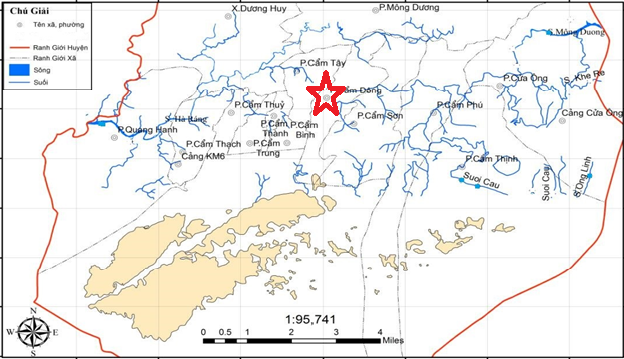 	Theo báo cáo của Công ty Than Thống nhất, chất lượng than của mỏ Lộ Trí được đánh giá thuộc loại tốt so với các mỏ khác nên sản lượng khai thác của mỏ trong những năm qua liên tục tăng trưởng, công suất khai thác hiện nay của mỏ trung bình từ 90-120 ngàn tấn/năm [1,4], công nghệ khai thác kiểu hầm lò với giếng khoang nghiên xuống độ sâu -140m [2]. 	Mặc dù đơn vị khai thác đã áp dụng nhiều biện pháp kiểm soát và giảm thiểu các tác đông môi trường trong quá trình khai thác. Như lắp đặt hệ thống thu gom và xử lý nước thải, trồng cây xanh,.... Tuy nhiên, do hoạt động khai thác than đã diễn ra trong nhiều năm và vị trí của mỏ nằm rất gần với khu dân cư phường Cẩm Đông nên những ảnh hưởng đến môi trường tự nhiên nói chung là điều khó tránh khỏi làm ảnh hưởng tới môi trường sống của người dân xung quanh.2. Đối tượng và phương pháp nghiên cứu	Nghiên cứu được tập trung vào các vấn đề liên quan tới môi trường đất và nước khu vực khai thác mỏ và các tác động môi trường tiềm ẩn do hoạt động khai thác than gây nên.	Các phương pháp nghiên cứu được sử dụng bao gồm phương pháp điều tra khảo sát, thu thập và kế thừa các tài liệu; khảo sát và lấy mẫu đất, nước mặt, và nước thải khu vực mỏ để phân tích các thông số môi trường. Việc lấy, bảo quản và xử lý mẫu được thực hiện theo TCVN 6663-3:2003 [5] và TCVN 6663-6:2008 [6]; TCVN 6663-1:2011 [7]. Do hạn chế về thời gian nên các kết quả quan trắc và phân tích trong nghiên cứu này chỉ trình bày được kết quả lấy vào thời điểm tháng 4 năm 2017. Đây là thời điểm cuối mùa khô và đầu mùa mưa tại khu vực dự án. Mẫu sau khi lấy được phân tích tại phòng thí nghiệm Thổ nhưỡng - Môi trường đất, Khoa Môi trường, Trường Đại học Khoa học Tự nhiên, ĐHQGHN. Bảng 1. Vị trí các điểm lấy mẫu đất và nước khu vực nghiên cứu3. Các kết quả nghiên cứu và thảo luận3.1. Vấn đề môi trường liên quan tới nước thải tại mỏ than Lộ Trí	Kết quả khảo sát tại mỏ than Lộ Trí cho thấy, nước sau khi sử dụng để khai thác than, được tích tụ tại các mong của hầm lò và được bơm lên hệ thống xử lý nước thải để xử lý trước khi thải ra môi trường bên ngoài (nguồn tiếp nhận nước sau xử lý là suối Ngô Quyền). Trạm xử lý nước thải có công suất 1.200 m3/ngày đêm, bao gồm các môdul: bể điều hoà, bể trung hoà và keo tụ, bể lắng tấm nghiêng, lọc mangan, bể phơi bùn và bể pha trộn vôi. Các bể này được kết nối với nhau thông qua hệ thống ống dẫn DHPE D500 và hoạt động theo công nghệ “lắng lọc sục khí và sử dụng hoá chất”. Bảng 2. Kết quả phân tích chất lượng nước thải tại mỏ than Lộ TríKết quả phân tích cho thấy, nước thải trước khi qua hệ thống xử lý có pH thấp (pH=3.17). Tuy nhiên, sau khi qua hệ thống xử lý, một lượng vôi và các chất keo tụ đã được đưa vào nên giá trị pH của nước đã được nâng lên và đạt ở ngưỡng kiềm (8,25). Ngoài ra, các thông số như As, Pb trong nước thải trước khi xử lý đều dưới ngưỡng quy chuẩn cho phép (QCCP) theo QCVN40:2011/BTNMT đối với nước thải công nghiệp, nhưng hàm lượng Fe, Mn và TSS lại rất cao so với QCCP. Cụ thể TSS cao hơn QCCP 5,6 lần; Fe: 5,3 lần và Mn: 3,3 lần. Sau khi qua hệ thống xử lý, mặc dù hàm lượng Fe và Mn đã giảm và thấp hơn QCCP nhưng TSS vẫn còn cao hơn QCCP 1,5 lần. Điều này cho thấy, hệ thống xử lý nước thải của mỏ mới chỉ đáp ứng được yêu cầu về xử lý hàm lượng Fe, Mn và pH của nước thải. Còn thông số TSS là thông số đặc trưng của nước thải ngành khai thác than thì hệ thống vẫn chưa đáp ứng được. Do đó Công ty Than Thống nhất cần điều chỉnh hoặc bổ sung quy trình xử lý nước thải trong hệ thống xử lý hiện nay để đảm bảo nước trước khi thải ra môi trường phải đạt QCCP ở tất cả các chỉ tiêu về chất lượng nước theo QCVN 40:2011/BTNMT3.2. Chất lượng nguồn nước mặtSuối Ngô Quyền là nơi tiếp nhận nước thải sau khi qua hệ thống xử lý của mỏ. Kết quả khảo sát cho thấy, suối Ngô Quyền đang phải tiếp nhận nhiều nguồn nước thải khác nhau như nước thải các khu dân cư xung quanh và nước thải của một số mỏ than khác trong khu vực. Bảng 3. Kết quả phân tích các chỉ tiêu trong môi trường nước thảiKết quả phân tích cho thấy, nước suối có đặc tính kiềm (pH từ 7,73 đến 8,13), so với QCCP theo QCVN08-MT:2015/BTNMT thì ở cả 2 vị trí lấy mẫu đều có hàm lượng TSS cao hơn quy chuẩn từ 1,28-1,31 lần. Điều này cũng hoàn toàn phù hợp với kết quả phân tích chất lượng nước thải sau xử lý của mỏ than Lộ Trí và chứng tỏ nước thải từ mỏ mặc dù đã qua xử lý nhưng vẫn đang gây tác động đến chất lượng nước mặt suối Ngô Quyền về lượng TSS. So sánh giữa 2 mẫu NM1, NM2 và hàm lượng Fe, Mn cho thấy, ở hạ lưu điểm xả nước thải từ mỏ 200m hàm lượng Fe, Mn và cả TSS đều cao hơn so với tại vị trí điểm xả và cao hơn QCCP (Fe cao hơn 1,56 lần; Mn cao hơn 1,2 lần). Chứng tỏ chất lượng nước suối Ngô Quyền không chỉ chịu sự tác động của nước thải từ mỏ than Lộ Trí mà nó còn chịu sự tác động của các nguồn thải khác xung quanh, đặc biệt là nước thải từ các mỏ khai thác than khác và nước thải sinh hoạt từ khu dân cư phường Cẩm Đông dọc theo 2 bên bờ suối,...Đối với hàm lượng Pb và As, kết quả phân tích cho thấy, hàm lượng các kim loại nặng này còn khá thấp so với QCCP theo QCVN08:2015/BTNMT ở cả 2 vị trí lấy mẫu 3.3. Đánh giá chất lượng đấtNhiều kết quả nghiên cứu đã cho thấy, hoạt động khai thác mỏ theo phương pháp hầm lò thường ít gây tác động và xáo trộn môi trường đất hơn so với phương pháp lộ thiên. Diện tích chiếm đất để sử dụng làm các mặt bằng cho khai thác thường nhỏ hơn rất nhiều [8,9]. Tại các điểm tập kết vật liệu thải, những tác động đến môi trường đất là điều không thể tránh khỏi và các tác động này thường lâu dài, không thể khôi phục được nguyên dạng. Các kết quả phân tích chất lượng đất tại khu vực mỏ than Lộ Trí được thể hiện ở bảng sau:Bảng 4. Kết quả phân tích các chỉ tiêu trong đấtTừ kết quả ở bảng trên cho ta thấy, đất được lấy trong mỏ (MĐ1) có pH khá thấp (pH = 4,28) và hàm lượng các kim loại nặng như Pb, Cu, Zn khá cao so với QCCP theo QCVN 03-MT:2015/BTNMT đối với đất công nghiệp (Pb cao hơn QCCP 2,5 lần; Cu: 1,9 lần và Zn 2,6 lần). Tại khu vực bãi thải (MĐ2), pH của đất ở ngưỡng trung tính, hàm lượng Pb, Cu, Zn và As cũng đều cao hơn QCCP (Pb cao hơn 1,9 lần; Cu:1,77 lần; Zn: 1,81lần và As: 1,16lần). Đối với đất đồi nằm cách xa vị trí mỏ 100m (MĐ3), hàm lượng các kim loại nặng như Zn và As thấp hơn QCCP nhưng hàm lượng Pb, Cu cao hơn QCCP (Pb cao hơn 1,51 lần và Cu: 1,07 lần;). Điều đó chứng tỏ quá trình khai thác than đã gây ra sự tích lũy về hàm lượng các kim loại nặng Cu, Pb, Zn và As trong đất.4. Kết luậnMỏ than Lộ Trí nằm trên núi Nhện, phường Cẩm Đông, Thành phố Cẩm Phả, tỉnh Quảng Ninh do Công ty Than Thống nhất quản lý và khai thác với phương pháp khai thác kiểu hầm lò đến độ sâu -140m. Mặc dù đơn vị khai thác đã đầu tư xây dựng hệ thống xử lý nước thải với công suất 1.200m3/ngày đêm để xử lý toàn bộ nước thải phát sinh từ khu vực mỏ trước khi thải ra suối Ngô Quyền. Nước thải từ mỏ có đặc điểm là pH thấp (pH = 3.17), hàm lượng TSS rất cao và có chứa nhiều Fe và Mn (TSS: 566,4mg/l; Fe:26,55mg/l; Mn: 3,34mg/l). Sau khi qua hệ thống xử lý, pH đã đạt ở mức kiềm, Fe và Mn đã thấp hơn ngưỡng QCCP nhưng TSS vẫn còn cao hơn QCCP 1,5 lần so với QCVN 40:2011/ BTNMT. Điều đó chứng tỏ hệ thống xử lý nước thải mà Công ty Than Thống nhất đã xây dựng chưa đáp ứng được yêu cầu đối với thống số TSS.Kết quả nghiên cứu cũng cho thấy, chất lượng nước suối Ngô Quyền cũng đang bị ô nhiễm, TSS ở cả 2 mẫu đều cao hơn QCCP theo QCVN08-MT:2015/ BTNMT từ 1,28-1,31lần; Fe có 1/2 mẫu cao hơn QCCP 1,56 lần; Mn có 1/2 mẫu cao hơn QCCP 1,2 lần. Sự ô nhiễm của nước suối không chỉ do hoạt động xả nước thải từ mỏ than Lộ Trí mà còn do nhiều nguồn gây ô nhiễm khác như nước thải sinh hoạt từ khu dân cư phường Cẩm Đông và nước thải từ các cơ sở sản xuất than xung quanh.Đối với mẫu đất, cả 3 mẫu đất phân tích đều cho thấy Pb, Cu và Zn cao hơn QCCP theo QCVN 03-MT:2015/BTNMT đối với đất công nghiệp (Pb: 2,5 lần; Cu: 1,9 lần và Zn 2,6 lần). Tài liệu tham khảoCông Ty Than Thống Nhất. Báo cáo đánh giá tác động môi trường dự án khai thác hầm lò xuống sâu dưới mức -35 khu Lộ Trí, 2009Đỗ Mạnh Dũng, Nguyễn Hồng Trường, Phan Thị Thu Thủy và nnk. Kết quả quan trắc môi trường khu vực Cẩm Phả. Công ty CP Tin học, Công nghệ và Môi trường - TKV, 2014Lê Đình Thành và Nguyễn Thế Báu. Nghiên cứu đề xuất giải pháp cải tạo và phục hồi môi trường mỏ than Lộ Trí tỉnh Quảng Ninh. Khoa học kỹ thuật Thủy Lợi và Môi Trường, 2012Tập đoàn Công nghiệp Than - Khoáng sản Việt Nam.Báo cáo hiện trạng môi trường các khu vực khai thác than, 2009TCVN 6663 - 3: 2003 - Chất luợng nuớc - Lấy mẫu - Phần 3: Hướng dẫn bảo quản và xử lý mẫuTCVN 6663 -6: 2008 - Chất luợng nuớc - Lấy mẫu - Phần 6: hướng dẫn lấy mẫu ở
sông và suối.TCVN 6663-1:2011 (ISO 5667-1:2006) - Chất lượng nước - Phần 1: Hướng dẫn lập chương trình lấy mẫu và kỹ thuật lấy mẫu nước thảiDavid J Maguire, M. F Goodchild, D. W Rhind. Geographical Information Systems. Longmam Scientific & Technical. New York. 1994.Environmental Data Management Systems. EQWin Tutorial. Gemcom Tech. Canada. 2015.Study on soil and water environment in Coal Mining area at Lo Tri coal mine, Quang Ninh ProvinceTran Thien CuongFaculty of Environmental Sciences (FES), VNU University of Science,
334 Nguyen Trai, Thanh Xuan, HanoiAbstract: Lo Tri coal mine is located on Nhen Mountain, Cam Dong Ward, Cam Pha City, Quang Ninh Province, managed and operated by Thong Nhat Coal Company. The results showed that the effluents from the mine are characterized by low pH (3.17), high contents of TSS and Fe and Mn (TSS: 566.4 mg/l; Fe: 26.55 mg/l; Mn: 3.34 mg/l). After being treated through the treatment system, the pH of the water became alkaline, Fe and Mn contents are below the standard threshold, while the TSS is still 1.5 times higher than that of QCVN40:2011/ BTNMT. The results also show that the water quality in Ngo Quyen stream (receiving waste water from the mine) is contaminated. TSS in both samples were higher than QCVN08: 2015/BTNMT by 1.28 to 1.31 times; 50% of Fe and Mn sample values are 1.56 times and 1.2 times higher than QCVN limits, respectively.For soil samples, all three samples analyzed show that Pb, Cu and Zn content were higher than limits set by QCVN03-MT: 2015/BTNMT for industrial land (Pb is 2.5 times, Cu: 1.9 times and Zn 2.6 times higher than standards). This demonstrates that the management and monitoring of pollution at site is not practically effective which presents substantial threats to the surrounding environment.Keyword: coal mine environment, Soil and water environmentKí hiệu mẫuTọa độ lấy mẫuTọa độ lấy mẫuVị trí lấy mẫuGhi chúKí hiệu mẫuX(m)Y(m)Vị trí lấy mẫuGhi chúNước mặtNước mặtNước mặtNước mặtNM12324175452897Suối Ngô Quyền, tại điểm xả nước thải của mỏ thanNước được lấy tại giữa dòng suối, lưu lượng nước tại thời điểm lấy mẫu nhỏ, thượng lưu điểm lấy mẫu, có một số cống xả nước thải từ các khu dân cư xung quanhNM22324105452765Suối Ngô Quyền, cách điểm xả thải 200m về hạ lưuSo với vị trí lấy mẫu NM1 thì đến điểm này suối còn phải tiếp nhận thêm nước thải từ khu dân cư phường Cẩm Đông và nước thải của 2 mỏ khai thác than khác, lưu lượng nước suối nhỏNước thảiNước thảiNước thảiNước thảiNT12324175453001Nước thải từ mỏ than trước khi qua hệ thống xử lýNước được hút từ các mong của mỏ được hòa trộn cùng với nước thải sinh hoạt trước khi vào hệ thống xử lý. NT22324113452980Nước thải sau khi qua hệ thống xử lýNước được lấy sau khi qua hệ thống xử lý có công suất 1200m3/ngày đêm, trước khi được xả ra suối Ngô Quyền.ĐấtĐấtĐấtĐấtMĐ12324468424577Đất tại vị trí bên trong mỏ khai thácĐất lấy tại vị trí nằm trên tuyến đường đi vào mỏ.MĐ22336768424728Đất tại vị trí bãi thải của mỏ than Lộ TríĐây là vị trí tập kết các chất thải của mỏ, bao gồm đất, đá, than kém chất lượngMĐ32325877426799Đất đồi cách mỏ khoảng 100mĐất đồi nằm bên ngoài mỏ, có thảm thực vật chủ yếu là cỏ hòa thảo, cây bụi phát triểnSTTKí hiệu mẫupHKết quả (mg/l)Kết quả (mg/l)Kết quả (mg/l)Kết quả (mg/l)Kết quả (mg/l)STTKí hiệu mẫupHTSSFeMnPbAs1NT13,17566,426,553,340,00520,00352NT28,25151,90,780,10,00610,0057QCVN40:2011/BTNMTQCVN40:2011/BTNMT5,5-9100510,50,1STTKí hiệu mẫupHKết quả (mg/l)Kết quả (mg/l)Kết quả (mg/l)Kết quả (mg/l)Kết quả (mg/l)STTKí hiệu mẫupHTSSFeMnPbAs1NM18,131281,020,70,00410,0012NM27,731313,211,20,0050,001QCVN08:2015/BTNMTQCVN08:2015/BTNMT5,5-9100210,050,1TTMẫuKết quả phân tíchKết quả phân tíchKết quả phân tíchKết quả phân tíchKết quả phân tíchTTMẫupHPb (ppm)Cu (ppm)Zn (ppm)As (ppm)1MĐ14,28763,35573,27836,2417,692MĐ25,26578,2531,16544,1729,113MĐ35,98452,54322,91283,3914,25QCVN 03-MT:2015/BTNMT đối với đất công nghiệpQCVN 03-MT:2015/BTNMT đối với đất công nghiệp30030030025